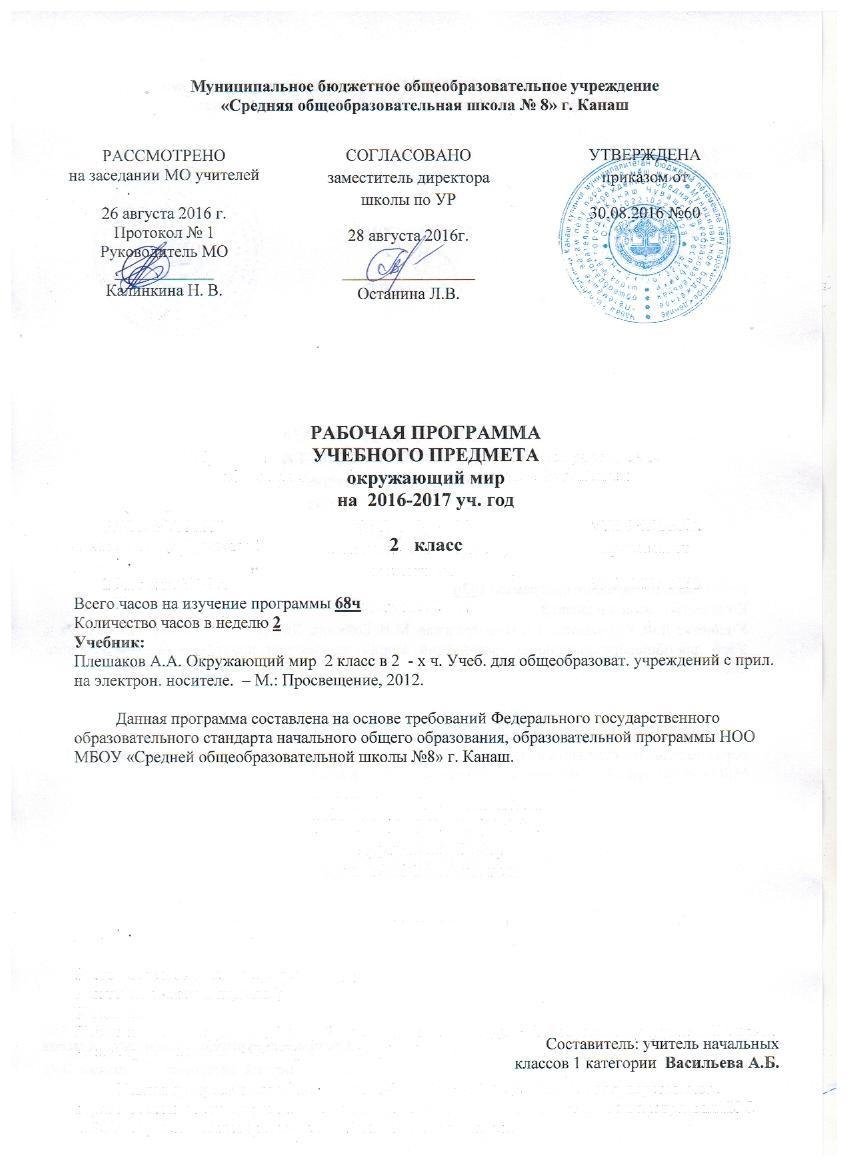  Планируемые результаты освоения учебного предмета.Личностными результатами изучения курса «Окружающий мир» во 2 классе является формирование следующих умений:- Оценивать жизненные ситуации, поступки людей с точки зрения общепринятых норм и ценностей. - Оценить конкретные  поступки свои и других людей, как «хорошие» и «плохие» и объяснять почему простые поступки можно оценить как хорошие или плохие.Метапредметными результатами изучения курса «Окружающий мир» во 2 классе является формирование следующих универсальных учебных действий (УДД): Регулятивные УУД:- Определять цель учебной деятельности и самостоятельно искать средства её осуществления.- Составлять план выполнения задач, решения проблем.- Работая по плану, сверять свои действия с целью, исправлять свои ошибки с помощью учителя.Познавательные УУД:     - Ориентироваться в своей системе знаний: находить дополнительную информацию для решения учебной задачи.- Выбирать необходимые источники информации.-Добывать новые знания, представленную в разных формах (текст, таблица, схема, иллюстрация).- Перерабатывать информацию и делать самостоятельные выводы.Коммуникативные УУД:- Донести свою позицию до других: оформлять свои мысли в устной и письменной речи (на уровне предложения или небольшого текста) - Слушать и понимать речь других.-Выразительно читать и пересказывать текст.- Вступать в беседу на уроке и в жизни.- Совместно договариваться о правилах общения и поведения в школе и следовать им.Предметными результатами изучения курса «Окружающий мир» во 2 классе является сформированность следующих умений. 1-я линия развития – уметь объяснять мир:- объяснять отличия неживой и живой природы, связь между ними;- связывать события на Земле с расположением и движением Солнца и Земли;- наблюдать за погодой и описывать её;- уметь определять стороны света по солнцу и компасу;- пользоваться глобусом и картой;2-я линия развития  – уметь определять своё отношение к миру:- оценивать правильность поведения людей в природе, обществе;- уважительно относиться к другим народам, живущим на Земле.Раздел «Человек и природа».Второклассник научится:различать (узнавать) изученные объекты и явления живой и неживой природы; дикорастущие и культурные растения; деревья, кустарники, травы; диких и домашних животных; насекомых, рыб, птиц, зверей; основные признаки времен года; некоторые охраняемые растения и животных своей местности;описывать на основе предложенного плана изученные объекты и явления живой и неживой природы, выделять их основные существенные признаки;сравнивать объекты живой и неживой природы, объекты природы и предметы, созданные человеком, на основе внешних признаков или известных характерных свойств и проводить простейшую классификацию изученных объектов природы;проводить несложные наблюдения и ставить опыты, используя простейшее лабораторное оборудование и измерительные приборы; следовать инструкциям и правилам техники безопасности при проведении наблюдений и опытов;использовать естественнонаучные тексты с целью поиска и извлечения познавательной информации, ответов на вопросы, объяснений, создания собственных устных или письменных высказываний;использовать различные справочные издания (атлас-определитель «От земли до неба», «Зеленые страницы», «Великан на поляне, или Первые уроки экологической этики», атлас карт) для поиска необходимой информации;использовать готовые модели (глобус, карта, план, муляжи) для объяснения явлений или выявления свойств объектов, изучения основных форм земной поверхности: равнины и горы; основные виды естественных водоёмов; части реки;использовать приборы (компас) для определения основных сторон горизонта;обнаруживать простейшие взаимосвязи между живой и неживой природой, взаимосвязи в живой природе; использовать их для объяснения необходимости бережного отношения к природе;определять характер взаимоотношений человека с природой, находить примеры влияния этих отношений на природные объекты, на здоровье и безопасность человека;понимать необходимость здорового образа жизни, соблюдения правил безопасного поведения; использовать знания о строении и функционировании организма человека для сохранения и укрепления своего здоровья.Второклассник получит возможность научиться:осознавать ценность природы и необходимость нести ответственность за ее сохранение, соблюдать правила экологического поведения в быту (раздельный сбор мусора, экономия воды и электроэнергии) и в природе;пользоваться простыми навыками самоконтроля и саморегуляции своего самочувствия для сохранения здоровья, осознанно выполнять режим дня, правила рационального питания и личной гигиены;выполнять правила безопасного поведения в природе, оказывать первую помощь при несложных несчастных случаях.Раздел «Человек и общество».Второклассник научится:различать государственную символику Российской Федерации; описывать достопримечательности столицы, Санкт-Петербурга, родного края и некоторых других городов России; находить на карте Российскую Федерацию, Москву – столицу России, Санкт-Петербург, свой регион и его главный город, некоторые другие города России, страны мира;используя дополнительные источники информации, находить факты, относящиеся к образу жизни, обычаям и верованиям наших предков;оценивать характер взаимоотношений людей в различных социальных группах (семья, общество сверстников и т. д.);использовать различные справочные издания (словари, энциклопедии) и детскую литературу о человеке и обществе с целью поиска и извлечения познавательной информации, ответов на вопросы, объяснений, для создания собственных устных или письменных высказываний;соблюдать правила личной безопасности и безопасности окружающих, понимать необходимость здорового образа жизни.Выпускник получит возможность научиться:проявлять уважение и готовность выполнять совместно установленные договоренности и правила, в том числе правила общения со взрослыми и сверстниками в официальной обстановке школы. Содержание учебного предмета.Где мы живем (4 ч)Где мы живем. Наш «адрес» в мире: планета – Земля, страна – Россия, название нашего города (села), что мы называем родным краем (район, область и т. д.). Флаг, герб, гимн России.Что нас окружает. Солнце, воздух, вода, растения, животные – все это окружающая нас природа. Разнообразные вещи, машины, дома – это то, что сделано и построено руками людей. Наше отношение к окружающему.Природа (20 ч)Неживая и живая природа, связь между ними. Солнце – источник тепла и света для всего живого. Явления природы. Температура и термометр. Что такое погода.Звездное небо. Созвездия: Кассиопея, Орион, Лебедь. Представление о зодиакальных созвездиях.Горные породы и минералы. Гранит и его состав. Как люди используют богатства земных кладовых.Воздух и вода, их значение для растений, животных, человека. Загрязнение воздуха и воды. Защита воздуха и воды от загрязнения.Какие бывают растения: деревья, кустарники, травы; их существенные признаки. Дикорастущие и культурные растения. Комнатные растения и уход за ними.Какие бывают животные: насекомые, рыбы, птицы, звери; их существенные признаки. Дикие и домашние животные. Животные живого уголка. Кошки и собаки различных пород. Уход за домашними питомцами.Сезонные изменения в природе: осенние явления. Экологические  связи  между растениями  и  животными: растения – пища   и   укрытие   для   животных;   животные – распространители  плодов  и  семян растений  (изучается по усмотрению учителя).Отрицательное влияние людей на растения и животных (сбор букетов, обламывание ветвей, вырубка лесов, вылов красивых насекомых, неумеренная охота и рыбная ловля, разорение птичьих гнезд и муравейников и т. д.). Охрана растений и животных своего края. Правила поведения в природе.Красная книга России: знакомство с отдельными растениями и животными и мерами их охраны.Жизнь города и села (10 ч)Город (село), где мы живем: основные особенности, доступные сведения из истории.Наш дом (городской, сельский). Соблюдение чистоты и порядка на лестничной площадке, в подъезде, во дворе. Домашний адрес.Что такое экономика. Промышленность, сельское хозяйство, строительство, транспорт, торговля – составные части экономики, их взаимосвязь. Деньги. Первоначальные представления об отдельных производственных процессах, например от глиняного карьера до керамических изделий, от стрижки овец до шерстяного трикотажа и т. д. (по усмотрению учителя).Промышленные предприятия своего города (изучается по усмотрению учителя). Строительство в городе (селе).Какой бывает транспорт: наземный, водный, воздушный, подземный; пассажирский, грузовой, специальный. Пассажирский транспорт города.Магазины города, села (изучается по усмотрению учителя).Культура и образование в нашем крае: музеи, театры, школы, вузы и   т. д. (по выбору учителя).Профессии людей, занятых на производстве. Труд писателя, ученого, артиста, учителя, других деятелей культуры и образования (по усмотрению учителя).Сезонные изменения в природе: зимние явления. Экологические связи в зимнем лесу.Здоровье и безопасность (9 ч)Строение тела человека. Здоровье человека – его важнейшее богатство. Режим дня. Правила личной гигиены. Наиболее распространенные заболевания, их предупреждение и лечение; поликлиника, больница и другие учреждения здравоохранения; специальности врачей: терапевт, стоматолог, отоларинголог и др. (изучается по усмотрению учителя).Правила безопасного поведения на улицах и дорогах. Правила и безопасность дорожного движения (в частности, касающейся пешеходов и пассажиров транспортных средств).Меры безопасности в домашних условиях (при обращении с бытовой техникой, острыми предметами и т. д.). Противопожарная безопасность.Правила безопасного поведения на воде. Правило экологической безопасности: не купаться в загрязненных водоемах.Съедобные и несъедобные ягоды и грибы. Жалящие насекомые. Ориентация в опасных ситуациях при контактах с людьми: незнакомый человек предлагает пойти с ним покататься на машине, открыть дверь в квартиру в отсутствие взрослых и т. д.Общение (5 ч)Труд и отдых в семье. Внимательные и заботливые отношения между членами семьи. Имена и отчества родителей.Школьные товарищи, друзья, совместные учеба, игры, отдых. Взаимоотношения мальчиков и девочек.Правила вежливости (дома, в школе, на улице). Этикет телефонного разговора. Прием гостей и поведение в гостях. Как вести себя за столом. Культура поведения в общественных местах (кинотеатре, транспорте и т. д.).Путешествия (20 ч)Горизонт. Линия горизонта. Основные стороны горизонта, их определение по компасу.Формы земной поверхности: равнины и горы, холмы, овраги. Разнообразие водоемов: река, озеро, море и др. Части реки (исток, устье, русло); притоки.Сезонные изменения в природе: весенние и летние явления. Бережное отношение к природе весной и летом.Изображение нашей страны на карте. Как читать карту. Москва – столица России. Московский Кремль и другие достопримечательности столицы.Знакомство с другими городами нашей страны (изучается по усмотрению учителя).Карта мира. Материки и океаны. Страны мира. тематическое планирование.№ п/пТемыКоличество часов№ п/пТемыКоличество часовРаздел «Где мы живём?».41Родная страна.1ч2Город и село.1ч3Природа и рукотворный мир.1ч4Проверим себя и оценим свои достижения по разделу «Где мы живём?».1чРаздел «Природа».205Неживая и живая природа.1ч6Явления природы.1ч7Что такое погода? 1ч8В гости к осени (экскурсия).1ч9В гости к осени.1ч10Звёздное небо.1ч11Заглянем в кладовые земли.1ч12Про воздух.1ч13И про воду.1ч14Какие бывают растения? 1ч15Какие бывают животные? 1ч16Невидимые нити.1ч17Дикорастущие и культурные растения.1ч18Дикие и домашние животные.1ч19Комнатные растения.1ч20Животные живого уголка.1ч21Про кошек и собак. 1ч22Красная книга.1ч23Будь природе другом! Проект «Красная книга, или Возьмём под защиту».1ч24Проверим себя и оценим свои достижения по разделу «Природа».1чРаздел «Жизнь города и села».1025Что такое экономика?1ч26Из чего что сделано.1ч27Как построить новый дом.1ч28Какой бывает транспорт.1ч29Культура и образование.1ч30Все профессии важны. Проект «Профессии».1ч31В гости к зиме (экскурсия).1ч32В гости к зиме.1ч33Проверим себя и оценим свои достижения по разделу «Жизнь города и села».1ч34Презентация проектов «Родной край (село)», «Красная книга, или Возьмём под защиту», «Профессии».1чРаздел «Здоровье и безопасность».935Строение тела человека.1ч36Если хочешь быть здоров.1ч37Берегись автомобиля! 1ч38Школа пешехода.1ч39Домашние опасности.1ч40Пожар.1ч41На воде и в лесу.1ч42Опасные незнакомцы.1ч43Проверим себя и оценим свои достижения по разделу «Здоровье и безопасность».1чРаздел «Общение».544Наша дружная семья. Проект «Родословная».1ч45В школе.1ч46Правила вежливости.1ч47Ты и твои друзья.1ч48Мы – зрители и пассажиры.1чРаздел «Путешествия».          2049Посмотри вокруг.1ч50, 51Ориентироваться на местности.2ч52Формы земной поверхности.1ч53Водные богатства.1ч54В гости к весне (экскурсия).1ч55В гости к весне.1ч56Россия на карте.1ч57Проект «Города России».1ч58Путешествие по Москве.1ч59Московский Кремль.1ч60Город на Неве. 1ч61Путешествие по планете.1ч62Путешествие по материкам.1ч63, 64Страны мира. Проект «Страны мира».2ч65Впереди лето.1ч66Проверим себя и оценим свои достижения по разделу «Путешествия».1ч67, 68Презентация проектов «Родословная», «Города России», «Страны мира».2ч